EHR Immunization Functional Profile Project – Meeting Notes12 September 2016AttendeesGary Dickinson, Co-LeadNoam ArztCraig NewmanMichelle KnightonJulia ChanCheryl KraftDaniel ChaputRegretsDavid TaoNoted establishment of project Wiki:  http://wiki.hl7.org/index.php?title=EHR_Immunization_Functional_Profile.  Wiki contains documents and links to:  list of contributions/contributors/readiness, kickoff slide set, reference materials, use case templates, EHR and PHR System Functional Models, Federal Health Information Model (FHIM) Immunization domain, Tools and EHR-S FM related FHIR work.Worksheet is being taken from the Use Case Template and Patterns at http://wiki.hl7.org/index.php?title=EHR_Immunization_Functional_Profile . Reviewed kickoff slide set: http://wiki.hl7.org/images/3/3b/EHR-Immunization_FP-Overview_Slides-20160912.pdf .  Slide set is an overview of:ISO/HL7 10781 Electronic Health Record System Functional Model Release 2 (EHR-S FM)Functional Profile (FP) development processTooling Support for EHR/PHR System FMs and FPsCurrent list of FPs based on EHR-S FMCurrent list of known national programs using EHR-S FM, including language translationsContributors, contributions and readinessRelationship between IFP project and pending Collaborative End-to-End Immunization ProjectFrom sketch to implementationEHR-S FM on FHIR projectExisting and developing Public Health FPsPlanning and Task ListNoam completed his review of Sections (f)(1-7) of the EHRS-FM-MU-FP-2015 Edition.Gary reviewed Use Case scenario worksheet– Aim is to discover the appropriate functions that link to the EHR-S FM.  Current version is dated 8 September 2016.Sources include:HL7 Immunization DAMWork that Floyd Eisenberg has done with CDC/CNI/HIMSS on Immunization Related Capabilities for Clinical Software. Look also at Inputs and Output of the Use Cases to find the data requirements.Link to EHR-S FM functions and related criteria.Immunization DAM:  Looked at the HL7 Immunization DAM, starting with the storyboard (Record Immunization History) and looked at inputs and outputs, and then HIE for Immunization.International community has responded with specific interest from Brazil, The Netherlands and Spain.Due to the upcoming HL7 meeting in Baltimore, our next meeting will be on Monday, 3 October, at 11AM ET.We plan to have a joint EHR/PHER SG session Thursday Q2, 22 September, at the HL7 Meeting in Baltimore.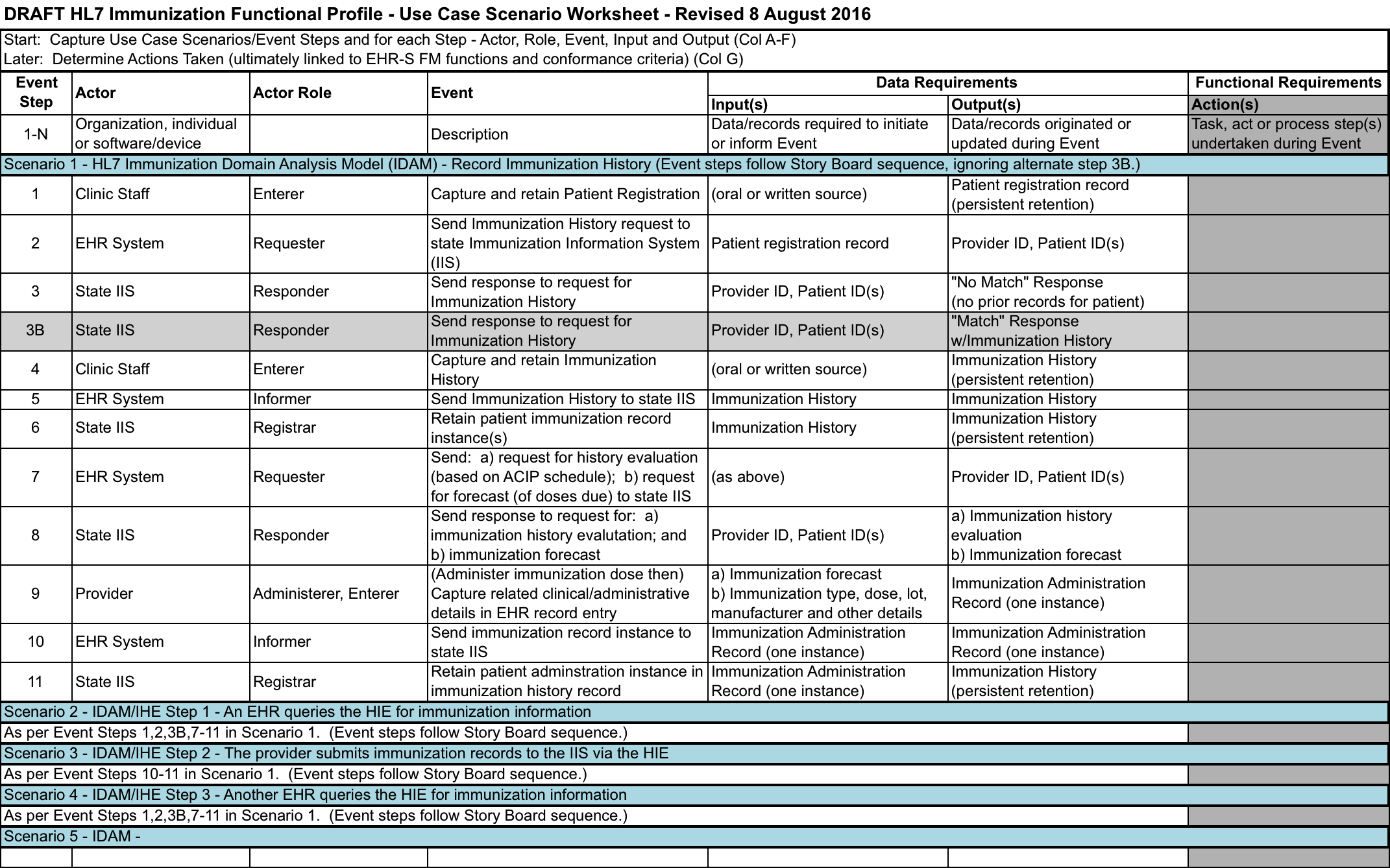 FocusTasksWho1. Environmental ScanIdentify Sources for Review, Analysis, Inclusion or ReferenceFunctional Models and ProfilesEHR and PHR SystemConformance ProfilesDomain Analysis ModelsFHIM, CIMI (and RIM?) Immunization ModelsImplementation GuidesUse CasesEveryone2. MU FP 2015 EditionReview Functions and Criteria in Section §170.315(f)(1), “Transmission to Immunization Registries”Add/modify as appropriateNoam Arzt3. Use CasesIdentify Sources:  HL7 Immunization DAM, CNI/HIMSS Immunization Integration Program (IIP) and othersInitially:  extract use case scenarios, including:  events, event steps, actors, roles, inputs and outputsFill out Use Case Scenario WorksheetLater:  determine actions taken (within each event) and link to EHR-S FM functions and related criteriaAdd/modify as appropriate4-5. EHR-S FMReview Immunization Related Functions, Names, Statements, Descriptions and Conformance Criteria and specifically Sections CP.6.2 and CPS.6.2Add/modify as appropriateReview ALL sections, functions and conformance criteria relevant to immunizationsCP – Care ProvisionCPS – Care Provision SupportAS – Administrative SupportPOP – Population Health SupportRI – Record InfrastructureTI – Trust InfrastructureAdd/modify as appropriate6. PHR-S FMReview Immunization Related Functions and CriteriaAdd/modify as appropriate7. Data Objects and ElementsIdentify Sources:  FHIM, CIMI, FHIR, Immunization DAM, IIPSpecify data requirements by reference8. TestingEstablish characteristics of testable criteriaMario Hyland and Matthew Gereke of AEGIS could provide guidance9. EHR-S & RegistriesEstablish functional requirements for general purpose registryLiaison with CIC